Publicado en Madrid el 04/12/2019 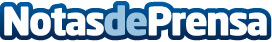 Siemens y Qualcomm crean la primera red privada 5G en un entorno industrialSiemens y Qualcomm Technologies, Inc. han implementado la primera red privada de 5G en un entorno industrial real utilizando la banda de 3.7-3.8GHzDatos de contacto:Comunicación Siemens91 514 8221Nota de prensa publicada en: https://www.notasdeprensa.es/siemens-y-qualcomm-crean-la-primera-red-privada-5g-en-un-entorno-industrial Categorias: Telecomunicaciones E-Commerce http://www.notasdeprensa.es